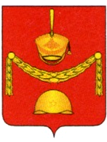 АДМИНИСТРАЦИЯПОСЕЛЕНИЯ РОГОВСКОЕ В ГОРОДЕ МОСКВЕ____________________________________________________________________________________________________________________ПОСТАНОВЛЕНИЕОт 07.07.2021 № 14Об утверждении Положения о постоянно действующей рабочей группе по вопросам межэтническихотношений, формирования толерантности,гражданской солидарности, противодействия экстремизмуна территории поселения Роговское в городе Москве        В соответствии с Федеральным законом от 06.10.2003 №131-ФЗ «Об общих принципах организации местного самоуправления в Российской Федерации», Федеральным Законом от 25.07.2002 №114-ФЗ «О противодействии экстремистской деятельности», Указом Президента РФ от 15.02.2006  N 116 "О мерах по противодействию терроризму", Указом Мэра Москвы от 21.05.2007 №25-УМ «О системе антитеррористической деятельности в городе Москве», Законом города Москвы от 06.11.2002 №56 «Об организации местного самоуправления в городе Москве»,  руководствуясь Уставом поселения Роговское, Утвердить положение о постоянно действующей рабочей группе по вопросам межэтнических отношений, формирования толерантности, гражданской солидарности, противодействия экстремизму при администрации поселения Роговское (Приложение).Контроль за исполнением настоящего постановления возложить на заместителя главы администрации Ждакаеву Л.И.Глава администрации                                                                                   А.В. Тавлеев                                                                                                          Приложение                                                                             к постановлению администрации                                                                            поселения Роговское                                                                            от 07.07.2021 № 14ПОЛОЖЕНИЕ О РАБОТЕ ПОСТОЯННО ДЕЙСТВУЮЩЕЙРАБОЧЕЙ ГРУППЫ по вопросам межнациональных отношений, формировании толерантности, гражданской солидарности, противодействия экстремизму на территории поселения Роговское в городе Москва 1.Постоянно действующая рабочая группа по вопросам межнациональных отношений, формирования толерантности, гражданской солидарности, противодействия экстремизму на территории поселения Роговское (далее – Рабочая группа) разрабатывает и осуществляет мероприятия по профилактике экстремизма, межнациональных конфликтов и гармонизации межнациональных отношений на территории поселения Роговское в городе Москве. 2. Рабочая группа в своей деятельности руководствуется Конституцией Российской Федерации, федеральными законами, законами города Москвы, указами и распоряжениям Президента Российской Федерации и Правительства Москвы, постановлениями и распоряжениями Правительства Российской Федерации и Правительства Москвы, и иными нормативными актами, а также настоящим Положением. 3. Рабочая группа осуществляет свою деятельность во взаимодействии с комиссией ТиНАО и комиссиями города Москвы. 4. Целью создания Рабочей группы является противодействие идеологии экстремизма и терроризма, профилактика мер, направленных на создание условий, способствующих культурному и здоровому образу жизни населения, исключающих возможность криминального, межнационального поведения в местах массового досуга. 5. Основными задачами Рабочей группы являются:- уменьшение проявлений экстремизма и негативного отношения к лицам других национальностей;- формирование толерантности и межэтнической культуры в молодежной среде, профилактика агрессивного поведения;- содействие правоохранительным органам в выявлении правонарушений и преступлений данной категории, а также ликвидации их последствий;- организация воспитательной работы среди детей и молодежи, направленная на устранение причин и условий, способствующих совершению действий экстремистского характера;6. Для осуществления своих задач Рабочая группа имеет право:- принимать в пределах своей компетенции решения, касающиеся организации, взаимодействия и совершенствования деятельности органов местного самоуправления поселения Роговское по профилактике экстремизма и терроризма, предупреждения и ликвидации последствий его проявлений, а также осуществлять контроль за их исполнением;- запрашивать в установленном порядке необходимые материалы и информацию общественных объединений, организаций (независимо от форм собственности) и должностных лиц;- привлекать по согласованию для участия в работе Рабочей группе должностных лиц и специалистов ОМВД, УФМС, а также представителей общественных объединений и организаций.7. Заседания Рабочей группы проводятся по мере необходимости. По решению председателя комиссии могут проводиться внеочередные заседания Рабочей группы.8. Присутствие членов Рабочей группы на заседаниях обязательно. В случае невозможности присутствия члена Рабочей группы на заседании он обязан заблаговременно предупредить об этом председателя Рабочей группы.9. Члены Рабочей группы обладают равными правами при обсуждении рассматриваемых на заседании вопросов. В зависимости от вопросов, рассматриваемых на заседаниях Рабочей группы, к участию в них могут привлекаться иные лица.10. Решения Рабочей группы оформляются протоколом, который подписывается председателем Рабочей группы.